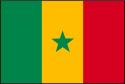 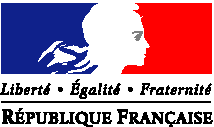 FONDS SOCIAL DE DEVELOPPEMENT - FSDNOTE D’INTENTIONTITRE DU PROJETLOCALISATIONL’ORGANISME DEMANDEURIdentification de l’organisme demandeur1.2. Expérience du demandeurPARTENAIRES DU PROJETDESCRIPTION DU PROJET2.1. Résumé du projetTitre du projet :   Localisation précise : (Région, Département, Commune, Ville / Village(s)) Durée du projet : (6 à 24 mois)Secteur(s) d’activité :2.2. Description du projetContexte du projet : (Etat des lieux, contraintes, besoins ou problèmes identifiés, méthodes utilisées, etc.)Objectif général :Objectifs spécifiques :Bénéficiaires : (Description quantitative et qualitative, mode d’implication dans le projet)Résultats attendus :(A définir pour chaque objectif spécifique)Indicateurs de résultats :(A décliner pour chaque résultat. Les indicateurs quantitatifs devront préciser les données ciblées)Description des activités prévues :(A décliner pour chaque résultat attendu ou pour chaque objectif spécifique)Dispositif de mise en œuvre :	(Décrire la méthode de mise en œuvre choisie et les raisons de ce choix)rôle et implication des différents acteurs ;moyens matériels proposés pour la mise en œuvre de l’action ;ressources humaines mobilisées pour la mise en œuvre de l’action.Facteurs de viabilité et de pérennité du projet :méthodes de suivi et d’évaluation (indicateurs qualitatifs et quantitatifs) ;viabilité financière et fonctionnement à la fin du financement ;prolongement éventuels de l’action.INFORMATIONS FINANCIERESBudget prévisionnel globalVeuillez remplir le modèle de budget au format Excel joint au dossier de candidature (Cf. ANNEXE 1).Chaque poste budgétaire identifié, incluant les dépenses et les sources de financement, fera obligatoirement l’objet d’une explication détaillée (voir la colonne « Commentaires » du budget).Attention : joindre une lettre des partenaires financiers confirmant leurs contributions ou leurs engagements financiers.ANNEXE 2 - LISTE DES PIECES A FOURNIRJoindre au présent dossier les pièces justificatives suivantes : ANNEXE 3 - GRILLE DE NOTATIONNom ou raison socialeAdresseTéléphoneAdresse électroniquePersonne(s) de contact Forme juridiqueDate de créationRéférences bancairesNombre de membresNombre de salariésSecteur(s) d’interventionNom ou raison socialeAdresseTéléphoneAdresse électroniquePersonne(s) de contact Rôle dans le projet AdministrativesAdministrativesTechniquesAssociationRécépisséStatutsComposition du bureauPV de la dernière assemblée généraleRapports financiers des trois dernières annéesLettre de l’association s’engageant à mobiliser le montant de sa contrepartie financière au projetCollectivité localeBudget de l’année en coursCoordonnées bancaires du compte de la collectivité au TrésorDélibération de la collectivité relative à l’approbation du projet et à la disponibilité financière de la contrepartieLettre de demande de validation du projet par le service technique déconcentré concerné par le projet :inspection d’académie, inspection départementale de l’éducation nationale ;région et district sanitaire ;direction de l’hydraulique, direction de l’assainissement ;Budget prévisionnel des investissements mobiliers et immobiliersPlans des infrastructuresCourrier de demande de subvention au FSD Conventions de partenariats ou engagements écrits des autres partenaires techniques et financiersCourrier de demande de subvention au FSD Conventions de partenariats ou engagements écrits des autres partenaires techniques et financiersCourrier de demande de subvention au FSD Conventions de partenariats ou engagements écrits des autres partenaires techniques et financiers          Porteur du projet et parties prenantes          Porteur du projet et parties prenantes          Porteur du projet et parties prenantes(…) / 8         Pertinence de l’action         Pertinence de l’action         Pertinence de l’action(…) / 10EfficacitéEfficacitéEfficacité(…) / 8DurabilitéDurabilitéDurabilité(…) / 6          Budget          Budget          Budget(…) / 8Localisation du projetLocalisation du projetLocalisation du projetSous-totalSous-total(…) / 10Total(…) / 50